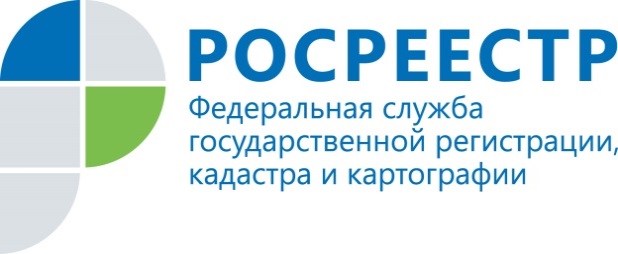 Помощник руководителя Управления Росреестра                                    ПРЕСС-РЕЛИЗпо Приморскому краю по СМИ  А. Э. Разуваева+7 (423) 241-30-58моб. 8 914 349 45 85
25press_rosreestr@mail.ruhttps://rosreestr.ru/  690091, Владивосток, ул. Посьетская, д. 48Владивосток,  03.06.2021 - В Управлении Росреестра по Приморскому краю прошло заседание Общественного совета под председательством члена Экспертного совета А СРО «Кадастровые инженеры» Александра Ковалёва.Торжественность мероприятию придал визит представителей АО «Корпорация развития Дальнего Востока» и Фонда поддержки обманутых дольщиков Приморского края - они вручили благодарственные письма коллективу Управления Росреестра по Приморскому в лице руководителя Управления Евгения Русецкого. Заместитель руководителя Управления Наталья Сопова ознакомила участников заседания с новеллами в законодательстве Российской Федерации, регулирующем государственный кадастровый учет, государственную регистрацию прав и внесение сведений в ЕГРН. Введение многих положений недавно изданных законодательных актов продиктованы самой жизнью и, сокращая количество процедур, способствуют упрощению ведения бизнеса. Отдельно Наталья Сопова отметила важность предстоящей работы по наполнению ЕГРН сведениями о ранее учтенных объектах недвижимости и по реализации «гаражной амнистии».Об утверждении целевой модели «Подготовка документов и осуществление государственного кадастрового учета и (или) государственной регистрации прав собственности на объекты недвижимого имущества» собравшимся рассказала заместитель руководителя Управления Наталья Балыш. Была отмечена актуальность работы Управления по популяризации получения услуг Росреестра в электронном виде и разъяснению преимуществ использования личного кабинета правообладателей на портале Росреестра.Члены Общественного совета обсудили практические вопросы взаимодействия, в частности возможность подачи заявлений в орган регистрации прав кадастровыми инженерами и нотариусами в интересах заявителей. Также участники совещания обсудили формы взаимодействия Управления с созданным при Приморском региональном отделении Общероссийской общественной организации «Ассоциация юристов России» экспертным советом по недвижимости, в частности, совместное рассмотрение практических вопросов государственной регистрации прав, государственного кадастрового учета и государственного земельного надзора, требующих получения независимого мнения.В Управлении Росреестра по Приморскому краю большое внимание уделяется патриотическому воспитанию сотрудников. Заместитель руководителя Управления Наталья Балыш рассказала о мероприятиях, организованных Молодежным советом и коллективом Управления в честь празднования 76-летия Великой Победы.  Это высадка деревьев в память о родственниках, героях и участниках Великой Отечественной войны в рамках Международной акции «Сад Победы», участие во Всероссийской акции «Окна Победы», конкурс детских рисунков, сбор Молодежным советом информации о родственниках сотрудников Управления, принимавших участие в Великой Отечественной войне.Также Наталья Балыш рассказала собравшимся о культурно-просветительской работе, которую проводят волонтеры Молодёжного совета Управления. Весной текущего года они приняли участие в организации художественной выставки «Пробуждение любви» и фотовыставки «Монашество. Тихоокеанский рубеж», которые проходили в арт-галерее Централь.О РосреестреФедеральная служба государственной регистрации, кадастра и картографии (Росреестр) является федеральным органом исполнительной власти, осуществляющим функции по государственной регистрации прав на недвижимое имущество и сделок с ним, по оказанию государственных услуг в сфере ведения государственного кадастра недвижимости, проведению государственного кадастрового учета недвижимого имущества, землеустройства, государственного мониторинга земель, навигационного обеспечения транспортного комплекса, а также функции по государственной кадастровой оценке, федеральному государственному надзору в области геодезии и картографии, государственному земельному надзору, надзору за деятельностью саморегулируемых организаций оценщиков, контролю деятельности саморегулируемых организаций арбитражных управляющих. Подведомственными учреждениями Росреестра являются ФГБУ «ФКП Росреестра» и ФГБУ «Центр геодезии, картографии и ИПД». В ведении Росреестра находится ФГУП «Ростехинвентаризация – Федеральное БТИ». 